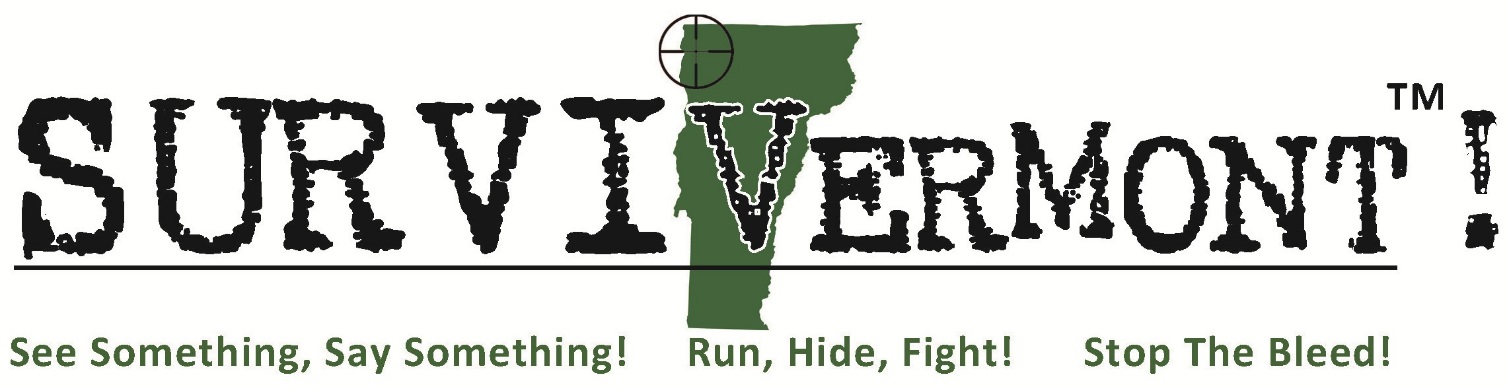 An Active Shooter Preparedness Program for VermontersBennington County Trainings 2022Webinar 35-minute video available at no cost: reach out to 802-447-6401(Free Trauma Kit for those organizations who complete webinar training)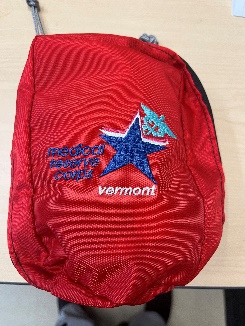 Survivermont! is a program that was created to educate and empower Vermonters with (tried and true) information about what they can do to protect themselves and their family members in the event that they are confronted with an Active Shooter or Violent 			Threat situation, regardless of where the incident occurs.This program combines 3 easy-to-remember concepts from established national public safety programs: See Something, Say Something; Run, Hide and Fight; and Stop the Bleed.		   				 Created by Partners at: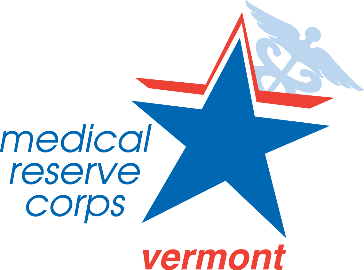 Bennington Police Department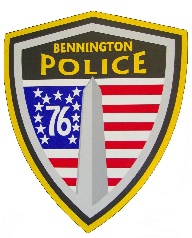 Bennington Rescue SquadSouthwestern Vermont Medical CenterThe Vermont Department of HealthMedical Reserve Corps of SW VermontAs Vermonters, we pride ourselves on our self-sufficiency, our resilience, and especially our willingness to help others in times of need.Together, we can help!  survivermont.org